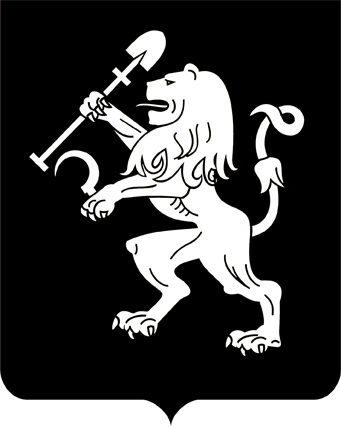 АДМИНИСТРАЦИЯ ГОРОДА КРАСНОЯРСКАПОСТАНОВЛЕНИЕО внесении изменений в постановление администрации города от 19.09.2014 № 591В связи с изменениями в структуре администрации города, руководствуясь статьями 41, 58, 59 Устава города Красноярска, ПОСТАНОВЛЯЮ:1. Внести в постановление администрации города от 19.09.2014            № 591 «Об определении минимального значения и способа расчета расстояния от организаций и (или) объектов до границ прилегающих территорий, на которых не допускается розничная продажа алкогольной продукции» следующие изменения:1) в пункте 3 слова «главному управлению по физической культуре и спорту администрации города» заменить словами «главному управлению по физической культуре, спорту и туризму администрации города»;2) пункт 7 изложить в следующей редакции:«7. Департаменту городского хозяйства и транспорта администрации города:до 15.10.2014 представить в департамент муниципального имущества и земельных отношений администрации города список вокзалов, аэропортов, расположенных на территории города Красноярска,                 для разработки и утверждения схем границ прилегающих территорий, на которых не допускается розничная продажа алкогольной продукции;ежегодно до 1 мая представлять в департамент экономической политики и инвестиционного развития администрации города списки многоквартирных домов, расположенных на территории города Красноярска, списки открытых, закрытых в течение года вокзалов, аэропортов, расположенных на территории города Красноярска, для формирования единого реестра открывшихся и закрывшихся в течение года организаций и объектов, на прилегающей территории к которым не допускается розничная продажа алкогольной продукции.»;3) пункт 9.1 признать утратившим силу.2. Настоящее постановление опубликовать в газете «Городские новости» и разместить на официальном сайте администрации города.Глава города                                                                               В.А. Логинов25.04.2024№ 371